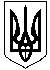 НОВОСАНЖАРСЬКА СЕЛИЩНА РАДАНОВОСАНЖАРСЬКОГО РАЙОНУ ПОЛТАВСЬКОЇ ОБЛАСТІ(двадцять друга сесія селищної ради сьомого скликання)РІШЕННЯ26 червня  2019  року               смт Нові Санжари                                           №  15Про внесення змін до Порядку зарахуваннядітей до закладів дошкільної освітиНовосанжарської селищної ради	Розглянувши пропозиції директорів закладів дошкільної освіти «Сонечко» № 1 Романець Н. В. та «Лелеченька» №2 Левицької С.В. та  відповідно до Законів України «Про освіту», «Про дошкільну освіту», постанови Кабінету Міністрів України «Про затвердження Положення про дошкільний навчальний заклад» від 12.03.2003 р.  N305, Наказу МОЗУ «Про затвердження Державних санітарних норм та правил «Влаштування, обладнання, утримання дошкільних навчальних закладів та організації життєдіяльності дітей» від 09.08.2013 р. № 1370/23902, керуючись Законом України «Про місцеве самоврядування в Україні», селищна рада ВИРІШИЛА:1.Внести зміни до Порядку зарахування дітей до закладів дошкільної освіти Новосанжарської селищної ради, затвердженого рішенням дев’ятої сесії Новосанжарської селищної ради сьомого скликання від 27 квітня 2018 року    № 17, а саме:1.1.Доповнити розділ «Загальні положення»  наступними  пунктами: 1.4.Цей Порядок визначає механізми:1.4.1. зарахування дітей до закладів освіти для здобуття дошкільної освіти; 1.4.2.переведення вихованців з одного закладу освіти до іншого;1.4.3. відрахування вихованців із закладів освіти.2. У цьому Порядку терміни вживаються в такому значенні:вихованці - діти, які здобувають дошкільну освіту у закладі освіти;вікова група – група вихованців одного віку, які здобувають дошкільну освіту в закладі освіти;вільні місця – місця у певній віковій групі закладу освіти, на які можуть бути зараховані діти в межах нормативу наповнюваності груп, визначеного законодавством;заклад освіти –заклад дошкільної освіти комунальної форми власності, що забезпечує здобуття дошкільної освіти;заклад освіти загального типу - заклад освіти, в якому забезпечується догляд, розвиток, виховання та навчання дітей певного віку;Інші терміни вживаються у значенні, наведеному в Законах України “Про освіту”, “Про дошкільну освіту”, Положенні про дошкільний навчальний заклад, затвердженого постановою Кабінету Міністрів України від 12.03.2003 № 305.3. Положення цього Порядку щодо батьків дитини стосуються також інших її законних представників.4. Обробка персональних даних, отриманих працівниками закладу освіти від батьків дитини, здійснюється відповідно до Закону України “Про захист персональних даних».1.2. Доповнити Порядок Розділом 4 «Переведення вихованців між групами та з іншого закладу освіти такого змісту» та наступними пунктами цього Розділу: 1.Переведення вихованців з однієї вікової групи до іншої в межах одного закладу освіти та формування новостворених груп здійснюється щорічно наприкінці оздоровчого періоду (серпень) та  не пізніше 1 вересня.На підставі заяви батьків, директор закладу освіти може перевести дитину з однієї вікової групи до іншої протягом календарного року у разі наявності в ній вільного місця та досягнення дитиною (станом на 31 грудня поточного року) віку, що відповідатиме тій віковій групі, до якої переводять дитину. 2. Для переведення вихованця з одного закладу освіти до іншого, один з батьків має звернутися до директора обраного ним закладу освіти щодо можливості зарахування його дитини. Директор закладу освіти у разі надходження письмового звернення має впродовж 10 робочих днів письмово поінформувати заявника про: наявність чи відсутність вільних місць у відповідній віковій групі, а також можливість чи неможливість зарахування дитини. У разі можливості зарахування дитини батькам надається письмове підтвердження із вказаним кінцевим строком подання заяви та відповідних документів, зазначених у розділі ІІ цього Порядку».1.3.  Пункт 3.2. Розділу «Порядок прийому та відрахування дітей» викласти в такій редакції «Зарахування дитини до закладу освіти здійснюється директором на  на підставі:- заяви та пред'явлення паспорта одного з батьків (законних представників);- копії свідоцтва про народження дитини;- довідки про місце реєстрації та проживання дитини;- медичної довідки про стан здоров’я дитини з висновком лікаря, що дитина може відвідувати ЗДО;- довідки дільничного лікаря про епідеміологічне оточення; - довідки про  наявність (відсутність) щеплень- документів, що посвідчують пільги (за наявності);»1.4. Пункт 3.10. Розділу «Порядок прийому та відрахування дітей» викласти в такій редакції: « Із закладу освіти вихованці відраховуються з таких причин:1) за заявою батьків дитини;2) у випадку досягнення дитиною 7 років станом на 01 вересня поточного року, відрахування із закладу проводиться по закінченню оздоровчого періоду;3) у випадку зарахування дитини до закладу загальної середньої освіти (відраховується за згодою батьків з 1 вересня поточного року) для здобуття початкової освіти;4) у випадку переведення дитини до іншого закладу освіти;5) у разі несплати батьками за харчування дитини у закладі освіти протягом двох місяців;6) на підставі медичних протипоказань для подальшого перебування дитини у закладі освіти;7) у разі невідвідування дитиною закладу освіти протягом 60 календарних днів поспіль без поважних причин протягом навчального року.»Граничний термін перебування дітей з особливими потребами в закладах дошкільної освіти визначається з урахуванням норм чинного законодавства.2. Викласти Положення у новій редакції ( додається).3. Контроль за виконанням цього рішення покласти на постійну депутатську комісію селищної ради з питань соціальної політики і праці, освіти, культури, охорони здоров’я, дитини, молоді, фізкультури  та спорту (Зубашич С. М.)Селищний голова                                                                                   І. О. Коба                                  ЗАТВЕРДЖЕНО                                                      Рішення двадцять другої сесії                                                          Новосанжарської селищної ради                                   сьомого скликання                                            від 26 червня 2019 рокуПОРЯДОКзарахування дітей до закладів дошкільної освіти Новосанжарської селищної радиЗагальні положенняЦей Порядок розроблено згідно з Конституцією України, Законами України «Про місцеве самоврядування», «Про освіту», «Про дошкільну освіту», Постановою Кабінету Міністрів України «Про затвердження Положення про дошкільний навчальний заклад» від 12 березня 2003 р. N 305, Наказом МОЗУ «Про затвердження Державних санітарних норм та правил влаштування, обладнання, утримання дошкільних навчальних закладів та організації життєдіяльності дітей» від 09.08.2013 р. № 1370/23902. 	1.2. Основними завданнями є забезпечення права дитини на доступність і безоплатність здобуття дошкільної освіти, забезпечення гармонійного та різнобічного розвитку особистості; засвоєння дитиною знань, оволодіння уміннями і навичками, які гарантують підготовку до навчання в школі. Зміст дошкільної освіти у закладі  спрямований на збереження дитячої субкультури, зорієнтований на цінності та інтереси дитини, врахування її вікових можливостей.1.3. Цей Порядок розроблений з метою задоволення потреб громадян, що проживають або працюють на території Новосанжарської селищної ради та в населених пунктах, з якими підписано угоду про співпрацю з виконавчим комітетом Новосанжарської селищної ради на доступність здобуття дошкільної освіти у селищі, у освітніх послугах для дітей дошкільного віку, надання допомоги сім'ям у вихованні дітей, соціальної підтримки сімей, що мають дітей дошкільного віку та регламентує правила прийому дітей дошкільного віку у  заклади  дошкільної освіти Новосанжарської селищної ради ( далі – ЗДО).1.4.Цей Порядок визначає механізми:1.4.1. зарахування дітей до закладів освіти для здобуття дошкільної освіти; 1.4.2.переведення вихованців з одного закладу освіти до іншого;1.4.3. відрахування вихованців із закладів освіти.2. У цьому Порядку терміни вживаються в такому значенні:вихованці - діти, які здобувають дошкільну освіту у закладі освіти;вікова група – група вихованців одного віку, які здобувають дошкільну освіту в закладі освіти;вільні місця – місця у певній віковій групі закладу освіти, на які можуть бути зараховані діти в межах нормативу наповнюваності груп, визначеного законодавством;заклад освіти –заклад дошкільної освіти комунальної форми власності, що забезпечує здобуття дошкільної освіти;заклад освіти загального типу - заклад освіти, в якому забезпечується догляд, розвиток, виховання та навчання дітей певного віку;Інші терміни вживаються у значенні, наведеному в Законах України “Про освіту”, “Про дошкільну освіту”, Положенні про дошкільний навчальний заклад, затвердженого постановою Кабінету Міністрів України від 12.03.2003 № 305.3. Положення цього Порядку щодо батьків дитини стосуються також інших її законних представників.4. Обробка персональних даних, отриманих працівниками закладу освіти від батьків дитини, здійснюється відповідно до Закону України “Про захист персональних даних.2. Порядок взяття дітей на облікдля прийому до ЗДО2.1. На облік для прийому до закладу дошкільної освіти беруться діти по досягненню ними однорічного віку.2.2. Позачерговим та першочерговим правом на отримання місця у ЗДО користуються діти при наявності документів, що посвідчують право на пільгу.	2.3. Взяття на облік та реєстрація для прийому до ЗДО дітей громадян здійснюється керівником ЗДО протягом календарного року на підставі:- заяви батьків або осіб, які їх замінюють, з зазначенням контактних даних;- ксерокопії свідоцтва про народження дитини;- предʼявлення паспорта батьків (законних представників).	2.4. Реєстрація дітей для прийому до дитячого садка ведеться у відповідній Kнизі обліку, аркуші якої нумеруються, прошиваються та скріпляються печаткою. 	Батьки ставлять свій підпис в графі про ознайомлення з номером черги.	2.5. Право на збереження місця у списках черговості залишається за батьками (законними представниками) до зарахування дитини до ЗДО, за винятком наступних випадків:- зняття з обліку при поданні особистої заяви батьків (законнихпредставників);- виявлення у поданих документах відомостей, що не відповідають дійсності, що стали підставою для взяття дитини на облік. 3. Порядок прийому та відрахування дітей	3.1. До закладу дошкільної освіти приймаються діти з дворічного віку у відповідності з черговістю у Книзі обліку, але перевага надається дітям громадян, що проживають і працюють та території Новосанжарської селищної ради.	3.2. Зарахування дитини до закладу освіти здійснюється директором на  на підставі:- заяви та пред'явлення паспорта одного з батьків (законних представників);- копії свідоцтва про народження дитини;- довідки про місце реєстрації та проживання дитини;- медичної довідки про стан здоров’я дитини з висновком лікаря, що дитина може відвідувати ЗДО;- довідки дільничного лікаря про епідеміологічне оточення; - довідки про  наявність (відсутність) щеплень- документів, що посвідчують пільги (за наявності).	3.3. Діти з особливими освітніми потребами, діти-інваліди приймаються до ЗДО тільки за згоди батьків (законних представників) на підставі висновку інклюзивно-ресурсного центру. 	3.4. Вік дитини при оформленні її в дитячий садок визначається на 01 вересня поточного року.	3.5. Під час прийому дитини до ЗДО, керівник зобов'язаний ознайомити батьків або осіб, що їх замінюють, із статутом дошкільного закладу, іншими документами, що регламентують його діяльність.	3.6. У ЗДО ведеться Kнига обліку та руху дітей, яка призначена для реєстрації відомостей про дітей та батьків (законних представників) та контролю за рухом обліку дітей у закладі дошкільної освіти. Kнига обліку руху дітей повинна бути прошнурована, пронумерована та скріплена печаткою. 	3.7. Групи у ЗДО комплектуються за віковими (одновіковими, різновіковими), сімейними ( родинними) ознаками.	3.8. При прийманні до ЗДО забороняється проводити відбирання дітей в залежності від статі, національності, мови, соціального походження, майнового стану, релігійних переконань їх батьків (законних представників).	3.9. За дитиною зберігається місце в закладі у разі її хвороби, карантину, санаторного лікування, на час відпустки батьків або осіб, які їх замінюють, а також у літній оздоровчий період (75 днів). 	3.10. Із закладу освіти вихованці відраховуються з таких причин:1) за заявою батьків дитини;2) у випадку досягнення дитиною 7 років станом на 01 вересня поточного року, відрахування із закладу проводиться по закінченню оздоровчого періоду; 3) у випадку зарахування дитини до закладу загальної середньої освіти (відраховується за згодою батьків з 1 вересня поточного року) для здобуття початкової освіти;4) у випадку переведення дитини до іншого закладу освіти;5) у разі несплати батьками за харчування дитини у закладі освіти протягом двох місяців;6) на підставі медичних протипоказань для подальшого перебування дитини у закладі освіти;7) у разі невідвідування дитиною закладу освіти протягом 60 календарних днів поспіль без поважних причин протягом навчального року.Граничний термін перебування дітей з особливими потребами в закладах дошкільної освіти визначається з урахуванням норм чинного законодавства.	Адміністрація ЗДО зобов'язана письмово повідомити батьків або осіб, які їх замінюють, про відрахування дитини не менш як за 10 календарних днів. 	Забороняється безпідставне відрахування дитини з дошкільного навчального закладу.4. Переведення вихованців між групами та з іншого закладу освіти Переведення вихованців з однієї вікової групи до іншої в межах одного закладу освіти та формування новостворених груп здійснюється щорічно наприкінці оздоровчого періоду (серпень) та  не пізніше 1 вересня.На підставі заяви батьків, директор закладу освіти може перевести дитину з однієї вікової групи до іншої протягом календарного року у разі наявності в ній вільного місця та досягнення дитиною (станом на 31 грудня поточного року) віку, що відповідатиме тій віковій групі, до якої переводять дитину. 2. Для переведення вихованця з одного закладу освіти до іншого, один з батьків має звернутися до директора обраного ним закладу освіти щодо можливості зарахування його дитини. Директор закладу освіти у разі надходження письмового звернення має впродовж 10 робочих днів письмово поінформувати заявника про: наявність чи відсутність вільних місць у відповідній віковій групі, а також можливість чи неможливість зарахування дитини. У разі можливості зарахування дитини батькам надається письмове підтвердження із вказаним кінцевим строком подання заяви та відповідних документів, зазначених у розділі ІІ цього Порядку.5. Прикінцеві положення	5.1. Особи, винні в порушенні порядку прийому дітей до ЗДО несуть відповідальність згідно з чинним законодавством України.	5.2. Контроль за виконанням порядку прийому дітей до закладів дошкільної освіти Новосанжарської селищної ради  покласти на виконавчий комітет Новосанжарської селищної ради.Секретар селищної ради					                         О.О.Вовк